§9602.  Definitions--Article IIAs used in this agreement, unless the context clearly requires otherwise, the following terms shall have the following meanings.  [PL 1983, c. 459, §6 (NEW).]1.  Receiving state.  "Receiving state" shall mean the state in which trial is to be had on an indictment, information or complaint pursuant to Article III or Article IV.[PL 1983, c. 459, §6 (NEW).]2.  Sending state.  "Sending state" shall mean a state in which a prisoner is incarcerated at the time that he initiates a request for final disposition pursuant to Article III or at the time that a request for custody or availability is initiated pursuant to Article IV.[PL 1983, c. 459, §6 (NEW).]3.  State.  "State" shall mean a state of the United States, the United States of America, a territory or possession of the United States, the District of Columbia or the Commonwealth of Puerto Rico.[PL 1983, c. 459, §6 (NEW).]SECTION HISTORYPL 1983, c. 459, §6 (NEW). The State of Maine claims a copyright in its codified statutes. If you intend to republish this material, we require that you include the following disclaimer in your publication:All copyrights and other rights to statutory text are reserved by the State of Maine. The text included in this publication reflects changes made through the First Regular and First Special Session of the 131st Maine Legislature and is current through November 1. 2023
                    . The text is subject to change without notice. It is a version that has not been officially certified by the Secretary of State. Refer to the Maine Revised Statutes Annotated and supplements for certified text.
                The Office of the Revisor of Statutes also requests that you send us one copy of any statutory publication you may produce. Our goal is not to restrict publishing activity, but to keep track of who is publishing what, to identify any needless duplication and to preserve the State's copyright rights.PLEASE NOTE: The Revisor's Office cannot perform research for or provide legal advice or interpretation of Maine law to the public. If you need legal assistance, please contact a qualified attorney.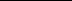 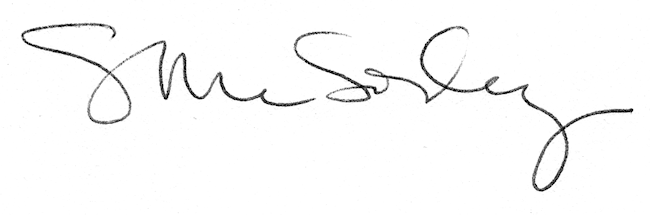 